PEMBINAAN PERNIKAHAN MUALLAF DALAM RANGKA MEWUJUDKAN KELUARGA YANG HARMONIS (Studi di Desa Sumber Arum Kecamatan Kotabumi Kabupaten Lampung Utara)TesisDiajukan kepada program Pascasarjana Universitas Islam Negeri Raden Intan Lampung Untuk Memenuhi Salah Satu Syarat Guna Memperoleh Gelar Magister HukumDalam Hukum Keluarga IslamOlehAkhmad SyaibaniNPM: 1674130013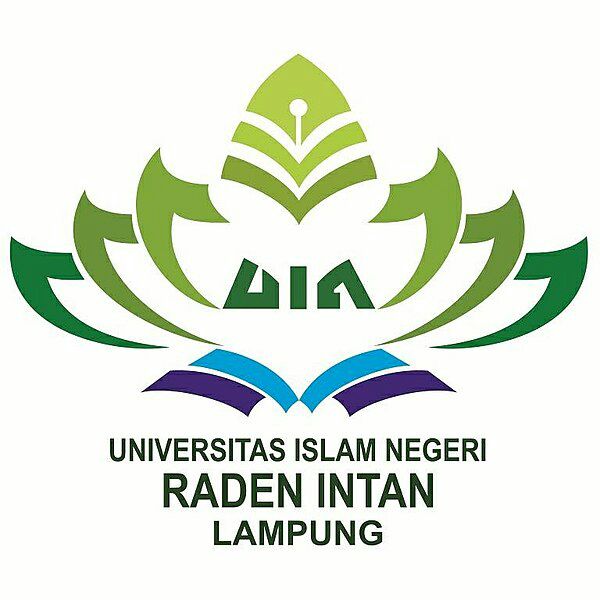 Dosen Pembimbing:Dr.H.Khairudin Tahmid, MH.Dr.H.M.Zaki, M.Ag.Program Studi : Hukum Keluarga IslamPROGRAM PASCASARJANAUNIVERSITAS  ISLAM NEGERI RADEN INTAN LAMPUNG2019 M/ 1440 HABSTRAKPerkawinan bertujuan membentuk suatu keluarga yang bahagia dan kekal berdasarkan Ketuhanan Yang Maha Esa. Untuk mewujudkan tujuan tersebut bukan suatu perkara yang mudah karena banyaknya calon pengantin yang masih awam dalam hal pengetahuan berumah tangga. Perbedaan latar belakang agama seringkali menjadi kendala para pengantin dalam mewujudkan sebuah rumah tangga yang harmonis. Kondisi ini terjadi di Desa Sumber Arum Kecamatan Kotabumi yang sebagian besar penduduknya beragama non muslim dengan perbandingan jumlah: 1157 penduduk muslim dan 1365 penduduk non Muslim. oleh karena itu, calon pengantin muallaf perlu mendapatkan perhatian khusus agar setelah masuk Islam mereka tidak kembali lagi kepada keyakinan semula atau murtad serta rumah tangga yang akan mereka bina menjadi harmonis, dari kondisi tersebut kemudian timbul inisiatif masyarakat Sumber Arum yang tergabung dalam Persatuan Umat Islam (PUI) untuk mengadakan pembinaan pra nikah khusus bagi muallaf yang akan menikah. Dalam penulisan tesis ini penulis merumuskan permasalahan yaitu: Bagaimana pembinaan Pernikahan muallaf di Desa Sumber Arum Kecamatan Kotabumi Kabupaten Lampung Utara?, Apakah dampak pembinaan Pernikahan muallaf  terhadap keharmonisan keluarga di Desa Sumber Arum Kecamatan Kotabumi Kabupaten Lampung Utara ?. Adapun tujuan penulisan tesis ini adalah: Untuk  mengetahui pola pembinaan Pernikahan muallaf  di Desa Sumber Arum Kecamatan Kotabumi dan Untuk mengetahui dampak pembinaan Pernikahan muallaf  terhadap   keharmonisan keluarga di Desa Sumber Arum Kecamatan Kotabumi Kabupaten Lampung Utara.Penyusunan tesis  ini, menggunakan jenis penelitian lapangan (field research). Data primer diperoleh dari hasil wawancara dan dokumen yang relevan dengan tema tesis, sedangkan data sekunder diperoleh dari literatur lainnya yang relevan dengan judul tesis ini. Metode analisis penulisan tesis ini adalah deskriptif analitis berdasarkan data langsung dari subyek penelitian. Oleh karena itu pengumpulan dan analisis data dilakukan secara bersamaan, bukan terpisah sebagaimana penelitian kuantitatif. Temuan dalam penelitian ini adalah : Pertama, pelaksanaan pembinaan pernikahan muallaf di Desa Sumber Arum masuk dalam kategori bimbingan perkawinan mandiri, sebagaimana yang tercantum dalam Keputusan Direktur Jenderal Bimbingan Masyarakat Islam RI Nomor : 881 tahun 2017 tentang juknis pelaksanaan bimbingan perkawinan. Kedua, pelaksanaan  pembinaan Pernikahan muallaf di Desa Sumber Arum Kecamatan Kotabumi berdampak dalam dua hal yaitu: terpeliharanya agama muallaf karena dalam pelaksanaan pembinaan pernikahan bagi muallaf memuat materi berkaitan dengan ajaran Islam yang mendasar yaitu aqidah, ibadah dan akhlak serta terpeliharanya keluarga dan keturunan muallaf dimana dengan bertambahnya pemahaman muallaf  tentang bagaimana berumah tangga yang baik menurut ajaran islam secara otomatis keutuhan keluarga muallaf akan terjaga dan dengan itulah mereka dapat membina dan mendidik keturunan mereka dengan baik, serta terwujudnya sebuah keluarga muallaf yang harmonis.PEDOMAN TRANSLITERASI	Transliterasi huruf arab yang dipakai dalam penulisan tesis ini berpedoman pada surat keputusan bersama menteri agama dan menteri pendidikan dan kebudayaan republik indonesia nomor: 158/1987 dan 0534b/U/1987. Pedoman transliterasi yang digunakan untuk penulisan tersebut adalah sebagai berikut:Konsonan TunggalVokal rangkap atau diftong bahasa Arab yang lambangnya berupa gabungan antara harakat dengan huruf, transliterasinya dalam tulisan latin dilambangkan dengan gabungan huruf sebagai berikut:Vokal rangkap ( أَوْ )  dilambangkan dengan gabungan huruf aw, misalnya:    al-yawm.Vokal rangkap ( أَيْ ) dilambangkan dengan gabungan huruf ay, misalnya:     al-bayt.Vokal panjang atau maddah bahasa Arab yang lambangnya berupa harakat dan huruf, transliterasinya dalam tulisan Latin dilambangkan dengan huruf dan tanda macron (coretan horisontal) di atasnya, misalnya ( الْفَاتِحَةْ = al-f̄atihah ), ( الْعُلُوْم = al-‘ul̄um ) dan ( التزْ وِ يْجِ  = tazw̄iji  ).Syaddah atau tasydid yang dilambangkan dengan tanda syaddah atau tasydid, transliterasinya dalam tulisan Latin dilambangkan dengan huruf yang sama dengan huruf yang bertanda syaddah itu, misalnya ( إِنَّمَا   = innam̄a), ( طَيِّب = tayyib ).Kata sandang dalam bahasa Arab yang dilambangkan dengan huruf alif-lam, transliterasinya dalam tulisan Latin dilambangkan dengan huruf “al”, terpisah dari kata yang mengikuti dan diberi tanda hubung, misalnya ( الْبَيْت = al-bayt ), (  التزْ وِ يْجِ  = al- tazw̄iji  ).T̄a’ marb̄utah mati atau yang dibaca seperti ber-harakat suk̄un, transliterasinya dalam tulisan Latin dilambangkan dengan huruf “h”, sedangkan t̄a’ marb̄utah yang hidup dilambangkan dengan huruf “t”, misalnya ( رُؤْيَةُ الْهِلال = ru’yah al-hil̄al atau ru’yatul hil̄al ).Tanda apostrof (’) sebagai transliterasi huruf hamzah hanya berlaku untuk yang terletak di tengah atau di akhir kata, misalnya ( رُؤْيَةُ = ru’yah ), ( فُقَهَاء = fuqah̄a’). PERSETUJUANJudul Tesis	: PEMBINAAN PERNIKAHAN MUALLAF DALAM RANGKA  MEWUJUDKAN KELUARGA YANG HARMONIS  (Studi di Desa Sumber Arum Kecamatan Kotabumi Kabupaten Lampung Utara)Nama Mahasiswa	: Akhmad SyaibaniNPM			: 1674130013Program Studi		: Hukum Keluarga IslamTelah disetujui untuk di ujikan dalam ujian tertutup pada program studi Ilmu Syari’ah Pascasarjana Universitas Islam Negeri (UIN) Raden Intan Lampung.						Bandar Lampung     	Maret 2018Pembimbing I						Pembimbing IIDr.H.Khairudin Tahmid, MH				Dr.H.M.Zaki, M.Ag.					Mengetahui:									     Ketua Prodi Ilmu Syari’ah        Dr. Jayusman M.Ag.PengesahanPERNYATAAN ORISINALITAS / KEASLIANYang bertanda tangan di bawah ini:Nama 			: Akhmad SyaibaniNPM			: 1674130013Program Studi		: Hukum Keluarga IslamDengan ini menyatakan bahwa tesis yang berjudul: “PEMBINAAN PERNIKAHAN MUALLAF DALAM RANGKA  MEWUJUDKAN KELUARGA YANG HARMONIS  (Studi di Desa Sumber Arum Kec. Kotabumi Kab. Lampung Utara)”  adalah benar karya asli saya kecuali yang disebutkan sumbernya.Apabila terdapat kekeliruan dan kesalahan sepenuhnya menjadi tanggung jawab saya.Demikian surat pernyataan ini dibuat dengan sesungguhnya.						Bandar Lampung      Maret 2018							Yang menyatakanAkhmad Syaibani	KATA PENGANTARSegala puji bagi Allah yang maha pengasih dan penyayang, Karena hanya atas taufik dan rahmat-Nya serta barokah yang agung dari Rasulullah, penulis dapat menyelesaikan penyusunan tesis ini. Tesis yang berjudul “PEMBINAAN PERNIKAHAN MUALLAF DALAM RANGKA  MEWUJUDKAN KELUARGA YANG HARMONIS  (Studi di Desa Sumber Arum Kec. Kotabumi Kab. Lampung Utara) ” ini disusun untuk memenuhi salah satu syarat guna memperoleh gelar Magister Hukum  pada  program pascasarjana Universitas Islam Negeri (UIN) Raden Intan Lampung program studi Hukum Keluarga Islam.Dalam penyusunan tesis  ini penulis banyak mendapatkan bimbingan dan saran-saran dari berbagai pihak sehingga penulisan skripsi ini dapat terselesaikan. Untuk itu penulis menyampaikan terima kasih kepada :Rektor Universitas Islam Negeri (UIN) Raden Intan Lampung Direktur Program Pascasarjana Universitas Islam Negeri (UIN) Raden Intan Lampung Bapak Dr.H. Jayusman M.Ag selaku ketua program studi ilmu syariah Pascasarjana Universitas Islam Negeri (UIN) Raden Intan Lampung.Bapak Dr.H. Kairudin Tahmid, MH selaku Pembimbing I yang telah bersedia meluangkan waktu, tenaga dan pikiran untuk memberikan bimbingan dan pengarahan dalam penyusunan tesis ini.Bapak Dr. Muhammad Zaki, M.Ag. serta para dosen Pengajar dan Dosen Pembimbing II yang telah membimbing dan mengarahkan penyusunan tesis ini.Keluarga tercinta, Istriku Rahmawati serta anak-anak yang turut serta memotifasi dan memberikan semangat untuk mengikuti studi pasca sarjana UIN sampai selesai hingga tersusun tesis ini.Akhirnya hanya kepada Allah penulis berserah diri, dan semoga apa yang tertulis dalam tesis ini bisa bermanfaat AminPenulisARABARABLATINLATINKons.NamaKons.NamaاAlifTidak dilambangkanTidak dilambangkanبBaBBeتTaTTeثTsaṡEs (dengan titik di atas)جJimJJeحChaḥHa (dengan titik di bawah)خKhaKhKa dan haدDal DDe ذDzal DhDe dan haرRa REr زZa ZZet سSin SEs شSyin ShEs dan haصShad ṣEs (dengan titik di bawah)ضDlat ḍDe (dengan titik di bawah)طTha ṭTe (dengan titik di bawah)ظDha ẓZet (dengan titik di bawah)ع‘Ain ‘Koma terbalik di atasغGhain GhGe dan haفFa FEf قQaf QQi كKaf KKa لLam LElمMim MEm نNun NEn وWawu WWe هـHa HHa ءHamzah ’Apostrof يYa YYe 